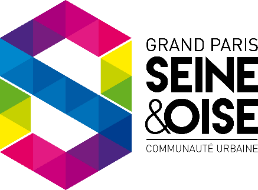 COMMUNIQUÉ DE PRESSE
Aubergenville, 28 mai 2021Gestion des déchetsLa communauté urbaine Grand Paris Seine & Oisedouble la fréquence de la collecte des déchets vertsAfin de répondre au mieux aux attentes et aux habitudes des habitants, la communauté urbaine renforce son service de collecte de déchets végétaux dans 28 communes dèsle 31 mai 2021. « Après avoir ouvert l’accès de toutes les déchèteries aux habitants du territoire, cette augmentation de la fréquence de la collecte des déchets verts témoigne de la volonté de la communauté urbaine d’améliorer, au meilleur coût, la qualité de ses services de proximité », déclare Raphaël Cognet, président de GPS&O.Ainsi, la collecte des déchets verts s’effectuera une fois par semaine au lieu d’une fois tous les 15 jours jusqu’à la fin de période de collecte habituelle et en dehors de la trêve estivale, qui correspond à la suspension du ramassage du 10 juillet au 20 août. Le jour et l’horaire de collecte restent inchangés à l’exception de Magnanville où les passages auront lieu le lundi au lieu du vendredi. CONTACTS PRESSEGPS&O : Xavier Tondi : - 06 60 44 98 75 - xavier.tondi@gpseo.fr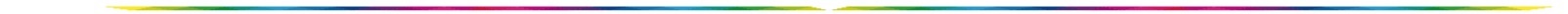 À propos de la communauté urbaine : Grand Paris Seine & Oise, la plus importante communauté urbaine de France, s’étend sur 500 km² et compte plus de 410 000 habitants répartis dans 73 communes. Ce territoire est l'un des maillons stratégiques aux portes du Grand Paris, au cœur des grands projets de la vallée de la Seine. Aéronautique, automobile, agriculture, facture instrumentale… font de ce territoire un laboratoire d’innovations. La communauté urbaine Grand Paris Seine & Oise gère plusieurs compétences structurantes : mobilité et déplacements, développement économique, aménagement, habitat, voirie, culture, sport, environnement, déchets, eau et assainissement. 